МУНИЦИПАЛЬНОЕ АВТОНОМНОЕ ДОШКОЛЬНОЕ ОБРАЗОВАТЕЛЬНОЕУЧРЕЖДЕНИЕ «ДЕТСКИЙ САД №104»/корпус 2/ПЕДАГОГИЧЕСКИЙ ПРОЕКТ«ЗДОРОВЫЕ МАЛЫШИ»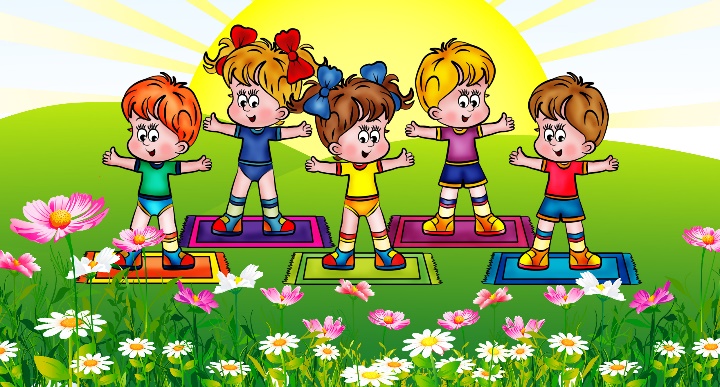 Разработала воспитатель:Шекшаева М.А.г.о. Саранск 2021-2022г.г.Актуальность темы:      Охрана жизни и укрепление физического и психического здоровья детей – одна из основных задач дошкольного образования. Потребность в движениях, двигательная активность вызывает положительные изменения в физическом и психическом развитии ребёнка, совершенствовании всех функциональных систем организма. Очень важно уделять особое внимание воспитателей и родителей формированию и укреплению здоровья ребенка, с целью создания вокруг него потребности и привычки здорового образа жизни; создавать воспитательное условие для детей, которое стало бы возможностью выработки единого стиля поведения и стратегии воспитания здорового образа жизни ребенка.Тип проекта:-оздоровительный;- познавательно-игровой;-долгосрочный;-групповой.Участники проекта:-дети (3-4 года)-педагоги;-родители;-физкультурный инструктор.Основные формы реализации проекта:-утренняя зарядка;-профилактическая гимнастика (дыхательная, улучшения осанки, плоскостопия, зрения);-гимнастика пробуждения, дорожка «здоровья»;-пальчиковая гимнастика;-воздушное контрастное закаливание;-прогулки и игры на свежем воздухе;-беседы о здоровье и чистоте;-чтение художественной литературы: К. Чуковский «Мойдодыр», А. Кутафин«Вовкина победа» и др.- чтение потешки «Водичка-водичка».-игровая ситуация  «Моем  руки перед завтраком вместе с куклой Машей».-рассматривание иллюстраций ,  фотографий о здоровье;-заучивание пословиц, поговорок о здоровье;-консультация для родителей: «Роль родителей в укреплении здоровья детей и приобщение их к здоровому образу жизни»;  «Режим дня как средство воспитания здорового ребёнка»; «Прогулки и их значение для укрепления здоровья ребёнка»; «Чем занять ребёнка на прогулке»; «Растим детей  здоровыми и крепкими»; «Здоровые стопы»; «Как предупредить весенний авитаминоз».- выставка рисунков о спорте; -развлечение для детей «Весёлые старты».Цель проекта:-формирование основ здорового образа  жизни и культурно-гигиенических навыков у детей раннего дошкольного возраста.-повысить стремление родителей использовать двигательную деятельность  детей для формирования основ здорового образа жизни;-способствовать развитию физических качеств детей;Задачи проекта:-    укреплять и охранять здоровье детей;-    сформировать навыки здорового образа жизни;-    формировать первоначальные простейшие представления о себе, как отдельном человеке, об элементарном значении каждого органа для нормальной жизнедеятельности человека;-    правильное физическое развитие детского организма, повышение его сопротивляемости инфекциям;-    воспитывать у детей привычку к аккуратности и чистоте, прививать культурно-гигиенические навыки и простейшие навыки самообслуживания;-    повышать интерес детей к здоровому образу жизни через разнообразные формы и методы физкультурно-оздоровительной работы.  -дать преставление родителям о значимости совместной двигательной деятельности с детьми; -заинтересовать  родителей укреплять здоровый образ жизни в семье;-способствовать созданию активной позиции родителей о совместной двигательной деятельности с детьми;Ожидаемые результаты:Повышение интереса  и активности родителей к вопросам воспитания здорового ребёнка и мотивации здорового образа жизни.Пополнение  здоровьесберегающей и развивающей среды в группе, обеспечивающей комфортное пребывание ребёнка в ДОУ.Воспитание у детей привычка к аккуратности и чистоте, привиты культурно-гигиенические навыки и простейшие навыки самообслуживания.Сформированность первоначальных представлений о себе, как отдельном человеке; об элементарном значении каждого органа для нормальной жизнедеятельности человека.Этапы выполнения работы по проектуОбеспечение-1. Здоровый дошкольник: социально оздоровительная технология 21 века/ сост. Ю.Е. Антонов, М.Н. Кузнецова и др.- М.: , 2008.- 164с.2. Воробьева, М. Воспитание здорового жизни у дошкольников/ М. Воробьева // Дошкольное воспитание. - 1998. - №7.- 7с.3. Нежина Н.В. Охрана здоровья детей дошкольного возраста / Н.В. Нежина // Дошкольное воспитание. - 2004.- №4- 15с.4. Лагутин А.Б. Физическое воспитание ребенка в дошкольном учреждении // Теория и практика физической культуры. - 2004. - №7.- 14с.5. Педагогика. Под ред. В.В. Белорусовой и И.Н. Решетень.: «Физкультура и спорт», 2008.6. Сластенин В.А. Общая педагогика: учебное пособие для студ. высш. учеб. заведений / В.А. Сластенин. - М.: Владос, 2003. - 288с.7. Леонтьев, А.Н. Психическое развитие ребенка в дошкольном возрасте / А.Н. Леонтьев. - М.: Педагогика, 1979.- 63сЭТАПЫСРОКИСОДЕРЖАНИЕ РАБОТЫ1Подготовительный(разработка проекта)С 17.09.2021г. по30.09.2021г.-определение проблемы;-постановка целей и задач;-подбор методической литературы, иллюстрационного материала;-составление перспективного плана мероприятий;-формирование устойчивого интереса к тематике проета;2Исследовательский01.10.2021г. по30.04.2022г.-выполнение проекта;3Заключительный01.05.2022г. по31.05.2022г.-анализ достижений поставленной цели и полученных результатов;-обобщение результатовработы, формулировка выводов;-составление рекомендаций.